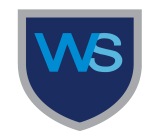 The Westminster School, DubaiYear 3       Subject: Science                       Topic- Rocks and soils                          Date: Q. Choose the correct answer: Top of Form1. Which of the following rocks is permeable? 
SlateMarble2. Which rock splits easily into thin sheets? 
MarbleSlateGranite3. Which is the only rock that floats? 
PumiceSlateGranite4. What would be a good rock to tile a roof with? 
ChalkSlatePumice5. Chalk is used to write on blackboards because ... 
it wears away easilyit's permeableit doesn't float6. Granite is often used for steps because ... 
it's permeableit doesn't wear away easilyit doesn't float7. Marble is often used for statues or grand buildings because ... 
it has attractive textures and coloursit splits easily into thin sheetsit wears away easily8. Which rock is the solidified lava froth from a volcano? 
MarbleSandstonePumice9. What could be a problem with a monument made from chalk? 
It wouldn't floatIt couldn't be shapedIt could crumble over time10. Flint and sandstone are two rocks. Sandstone can be scratched with a steel nail. Flint cannot. Which is the harder rock? 
FlintSandstoneIt's impossible to tellBottom of Form